ΠΡΑΚΤΙΚΗ ΑΣΚΗΣΗ ΣΤΟΝ ΟΜΙΛΟ ANAMAR HOTELS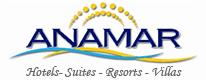 Ο όμιλος ANAMAR HOTELS επιθυμεί να προσλάβει για Πρακτική Άσκηση φοιτητές του Τμήματος Διοίκησης Τουρισμού στα παρακάτω τμήματα:Τμήμα ΥποδοχήςΤμήμα Πωλήσεων/ΜάρκετινγκΛογιστήριοΣέρβιςΠαρέχεται διαμονή και διατροφή.Αποστολή βιογραφικών: hr@anamar.gr